PRAKTISKE OPPLYSNINGER: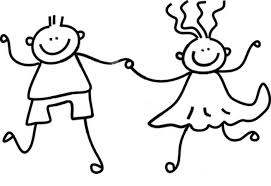 ÅPNINGSTIDER:MANDAG:	kl 0630 -0830 og 1220 – 1630TIRSDAG:	kl 0630 – 0830 og 1315 – 1630ONSDAG:	kl 0630 – 0830 og 1315 – 1630TORSDAG: 	kl 0630 – 0830 og 1410 – 1630FREDAG:	kl 0630 – 0830 og 1315 – 1630FRAVÆR OG FRI:Husk å gi beskjed til SFO hvis barnet skal ha fri eller er sykt.Send melding PÅ 4889 6647 eller bruk Transponder.Beskjeder må komme innen kl 12, ellers er det vanskelig for oss å følge opp. Disse beskjedene skrives ned på ei liste som følger barnegruppa etter hvert som de flytter på seg.Vi sender ikke barn hjem/avgårde uten beskjed fra en voksen. Dere trenger ikke å gi beskjed dersom barnet ikke kommer morgen,LEVERING OG HENTING: Husk alltid å gi beskjed til en voksen om at dere tar barnet med dere. Dette gjelder spesielt i utetiden. Barn som kommer morgener må ALLTID komme inn i SFO, slik at personalet vet at de har kommet. Vi har ikke utevakter før skoletid.Barn kan benytte seg av vårt morgentilbud de dagene de er påmeldt i SFO.Vi vil minne dere på at dere ALDRI må gå ifra bilen mens den er i gang.Vi vil ha faste hentetider/gå hjemtider. Dere kan velge mellom 1500, 1530, 1600, eller 1630. Dette gjelder kun hvis dere ønsker at SFO skal sende de hjem eller til parkeringsplass,Vi har egen kontrakt som dere finner på vår hjemmeside ang. hentetider/gå hjem tider og aktivitetstider.Hvis barnet skal hentes av personer som vanligvis ikke gjør dette, skal SFO ha beskjed om dette på forhånd.KONTRAKT-SKJEMA:Skal leveres/sendes til SFO når barnet skal gå hjem selv til bestemte tider eller på andre aktiviteter i eller etter SFO som f.eks blå hest, dans piano, gitar, drill, håndball, fotball eller leksehjelp.Dette skjema ligger på vår hjemmeside.Nytt skjema må sendes/leveres SFO ved endringer som at barnet slutter på en aktivitet, bytter dag/tidspunkt eller skal starte opp med en ny aktivitet.Sendes til line.vatne@strand.kommune.no eller goril.kipperberg@strand.kommune.no.SFO gjør oppmerksom på at vi ikke har voksenressurs til å følge og hente barn som skal på ulike aktiviteter som ikke er i regi av SFO.Vi vil oppfordre på det sterkeste å ha faste avtaler eller hente barnet. Det tar alt for mye av tiden vår sammen med barna når vi må administrere daglige beskjeder. Dette gjelder selvfølgelig ikke spesielle beskjeder som selskap ol. ENDRINGER/OPPSIGELSE AV PLASS:Endringsfristen/oppsigelsesfristen er på 2 måneder fra den 1. i måneden. Dette gjelder hvis antall dager skal endres.Endringen/oppsigelse må skje via Oppvekstportalen.Hvis endring kun gjelder hvilke dager sender dere en mail  til SFO.NY PLASS:OppvekstportalenMAT OG DRIKKE:Vi starter dagen med et måltid som barna selv har med seg. Husk drikke.Barna har i tillegg anledning til å spise når de selv er sultne.Av erfaring oppfordrer vi foresatte til å markere et skille mellom skolemat og SFO-mat. Vi har opplevd at barn har spist opp all maten sin på skolen når de får med seg en stor matpakke.KLESSKIFT:Det er viktig for barna å ha klesskifte i SFO. Sokker, undertøy, jumper og bukse.Barna er ofte blitt våte i skoletiden, og det er kaldt å gå uten sokker på det kalde gulvet.Uhell skjer, det er greit å være forberedt.Det er også viktig at barna er kledd etter været. Vi har utetid hver dag.Foresatte bør sjekke med jevne mellomrom at barnet har skifteklær liggende og at skitne og våte klær tas med hjem.LANGDAGER / SKOLENS FERIER:Tau SFO holder åpent i alle skolens ferier fra kl 07 – 1630, dersom minimum 3 barn er påmeldt.Påmeldingsskjema til de forskjellige ferier, blir lagt ut på nett i god tid. Vi anbefaler at dere abonnerer på SFO sine nyheter på vår hjemmeside. Da vil dere få mail hver gang det blir lagt ut nyheter, påmeldinger til langdager eller annen viktig informasjon. NB!!!!!!Se vedtekter for pris.PLANLEGGINGSDAGER:Vi har 5 planleggingsdager i året.Vi vil legge de fleste av våre planleggingsdager samtidig med skolen.Se Planleggingsdager og langdager for oversikt over alle ferier og plandager.BRUKERBETALING/PRIS/VEDTEKTER – revidert 8/2-22Tau SFO eies og drives av Strand Kommune. Det foreligger felles vedtekter for kommunens skolefritidsordninger. Vi ber alle sette seg grundig inn i disse før påmelding til SFO.Les vedtekter for fullstendig informasjon.www.strand.kommune.no/tjenester/skole-og-utdanning/sfo/vedtekter-for-strand-kommunes-sfo/Vi gjør oppmerksom på at det kan komme prisjusteringer i løpet av SFO året, og i den forbindelse vil det bli lagt ut nye vedtekter.INFO TIL HEIMEN:All info kommer på vår hjemmeside. Derfor anbefaler vi å abonnere på nyheter, da vil dere få mail om all ny info som blir publisert.Ingen info kommer i papirformat.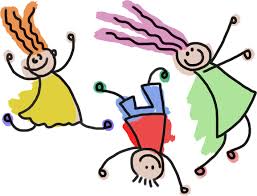 LOKALER:Tau SFO holder nå til i det gamle lokalet til Tau Legesenter. Siden vi ikke har sambruk med skolen har vi fått en unik mulighet til å innrede lokalet utelukkende med tanke på lek og aktiviteter som er tilpasset barna i SFO.Leder og avdelingsleder har kontor i 2. etasje i Superparken.I tillegg benytter vi oss ukentlig av skolens gymsal og idrettshall.Vi kan også ta i bruk skolens formingsrom, bibliotek, skolekjøkken, sløydsal.I den daglige uteleken har barna muligheten til å leke over hele skolens uteområde – inkludert ballbingen, skogen bak gymsalen og idrettsanlegget til MIL. Vi deler uteleker med skolen.Takk for at dere «gadd» å leseGøril – avdelingsleder Tau SFO.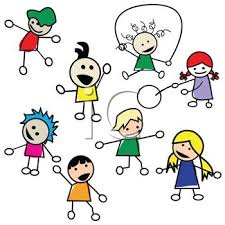 